Приказ Министерства строительства и жилищно-коммунального хозяйства Российской Федерации (Минстрой России) от 11 апреля 2018 г. N 224/пр "О показателях средней рыночной стоимости одного квадратного метра общей площади жилого помещения по субъектам Российской Федерации на II квартал 2018 года"Зарегистрирован в Минюсте РФ 27 апреля 2018 г.Регистрационный N 50935В соответствии с подпунктом 5.2.38 пункта 5 Положения о Министерстве строительства и жилищно-коммунального хозяйства Российской Федерации, утвержденного постановлением Правительства Российской Федерации от 18 ноября 2013 г. N 1038 (Собрание законодательства Российской Федерации, 2013, N 47, ст. 6117; 2014, N 12, ст. 1296, N 40, ст. 5426, N 50, ст. 7100; 2015, N 2, ст. 491, N 4, ст. 660, N 22, ст. 3234, N 23, ст. 3311, ст. 3334, N 24, ст. 3479, N46, ст. 6393, N 47, ст. 6586, ст. 6601; 2016, N 2, ст. 376, N 6, ст. 850, N 28, ст. 4741, N 41, ст. 5837, N 47, ст. 6673, N 48, ст. 6766, N 50, ст. 7112; 2017, N 1, ст. 185, N 8, ст. 1245, N 32, ст. 5078, N 33, ст. 5200, N 49, ст. 7468, N 52, ст. 8137), приказываю:1. Утвердить показатели средней рыночной стоимости одного квадратного метра общей площади жилого помещения по субъектам Российской Федерации на II квартал 2018 года, которые подлежат применению федеральными органами исполнительной власти, органами исполнительной власти субъектов Российской Федерации для расчета размеров социальных выплат для всех категорий граждан, которым указанные социальные выплаты предоставляются на приобретение (строительство) жилых помещений за счет средств федерального бюджета согласно приложению к настоящему приказу.2. Контроль за исполнением настоящего приказа возложить на заместителя Министра строительства и жилищно-коммунального хозяйства Российской Федерации Н.Е. Стасишина.Министр М. МеньПодписан 11 апреля 2018 г.Опубликован 4 мая 2018 г.Показатели средней рыночной стоимости
одного квадратного метра общей площади жилого
помещения по субъектам Российской Федерации
на II квартал 2018 года (в рублях)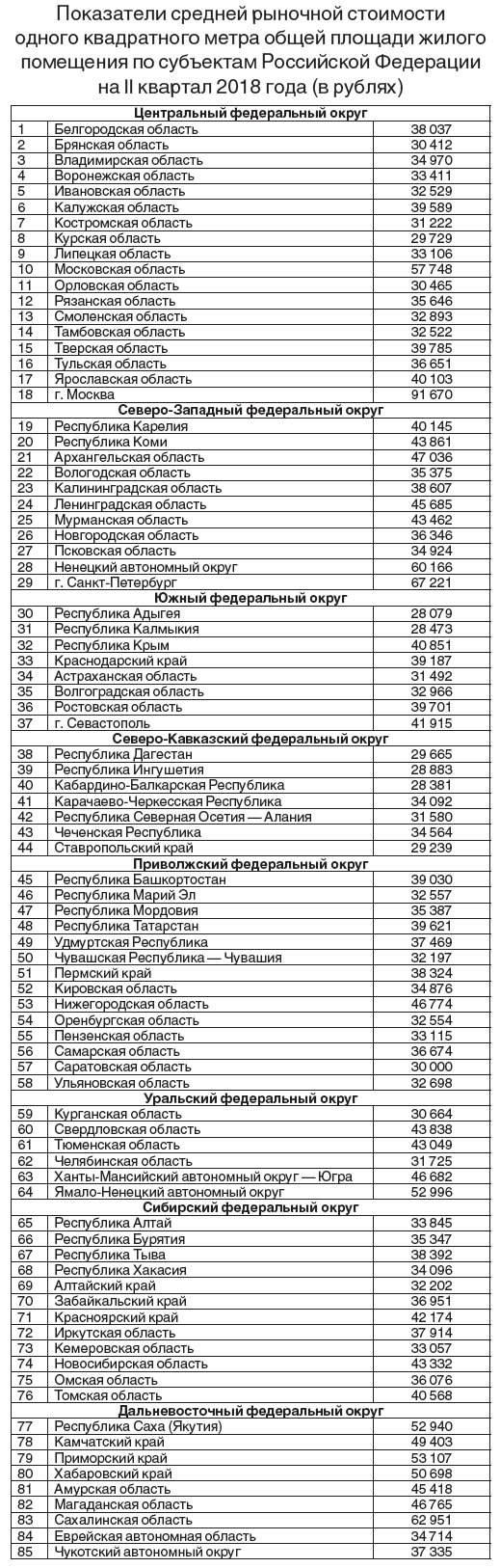 Центральный федеральный округЦентральный федеральный округЦентральный федеральный округ1Белгородская область38 0372Брянская область30 4123Владимирская область34 9704Воронежская область33 4115Ивановская область32 5296Калужская область39 5897Костромская область31 2228Курская область297299Липецкая область3310610Московская область57 74811Орловская область30 46512Рязанская область35 64613Смоленская область32 89314Тамбовская область32 52215Тверская область39 78516Тульская область36 65117Ярославская область4010318г. Москва91 670Северо-Западный федеральный округСеверо-Западный федеральный округСеверо-Западный федеральный округ19Республика Карелия4014520Республика Коми43 86121Архангельская область47 03622Вологодская область35 37523Калининградская область38 60724Ленинградская область45 68525Мурманская область43 46226Новгородская область36 34627Псковская область34 92428Ненецкий автономный округ6016629г. Санкт-Петербург67 221Южный федеральный округЮжный федеральный округЮжный федеральный округ30Республика Адыгея28 07931Республика Калмыкия28 47332Республика Крым40 85133Краснодарский край3918734Астраханская область31 49235Волгоградская область32 96636Ростовская область3970137г. Севастополь41 915Северо-Кавказский федеральный округСеверо-Кавказский федеральный округ38Республика Дагестан29 66539Республика Ингушетия28 88340Кабардино-Балкарская Республика28 38141Карачаево-Черкесская Республика34 09242Республика Северная Осетия — Алания31 58043Чеченская Республика34 56444Ставропольский край29 239Приволжский федеральный округПриволжский федеральный округПриволжский федеральный округ45Республика Башкортостан39 03046Республика Марий Эл32 55747Республика Мордовия35 38748Республика Татарстан39 62149Удмуртская Республика37 46950Чувашская Республика— Чувашия3219751Пермский край38 32452Кировская область34 87653Нижегородская область4677454Оренбургская область32 55455Пензенская область3311556Самарская область36 67457Саратовская область30 00058Ульяновская область32 698Уральский федеральный округУральский федеральный округУральский федеральный округ59Курганская область30 66460Свердловская область43 83861Тюменская область43 04962Челябинская область31 72563Ханты-Мансийский автономный округ — Югра46 68264Ямало-Ненецкий автономный округ52 996Сибирский федеральный округСибирский федеральный округСибирский федеральный округ65Республика Алтай33 84566Республика Бурятия35 34767Республика Тыва38 39268Республика Хакасия34 09669Алтайский край32 20270Забайкальский край36 95171Красноярский край4217472Иркутская область37 91473Кемеровская область33 05774Новосибирская область43 33275Омская область36 07676Томская область40 568Дальневосточный федеральный округДальневосточный федеральный округ77Республика Саха (Якутия)52 94078Камчатский край49 40379Приморский край5310780Хабаровский край50 69881Амурская область45 41882Магаданская область4676583Сахалинская область62 95184Еврейская автономная область3471485Чукотский автономный округ37 335